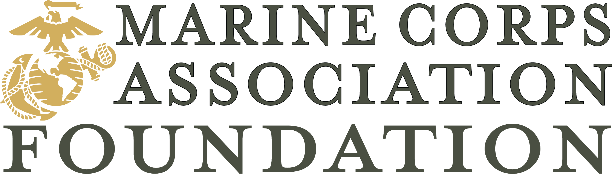 Golf for the Marines Golf Tournament Sponsorship OpportunitiesMonday, October 18, 2021Platinum Sponsor - $5,000 							Your company will receive up to three foursomes, exclusive signage throughout the event, recognition during lunch and on our website & social media platforms.Gold Sponsor - $3,500								SPONSOR:  Kimsey FoundationYour company will receive up to two foursomes, signage at lunch and a tee box, recognition during lunch and on our website & social media platforms.Silver Sponsor - $2,500							 Your company will receive one foursome, signage at a tee box, recognition at lunch and on our website & social media platforms.Breakfast Sponsor - $2,500							Your company will receive signage at breakfast, recognition during lunch and on our website & social media platforms.Golf Ball Marker Coin - $1,500							SPONSOR:  LMIYour company’s logo will be on the coin case and will receive two individual golf tickets, recognition during lunch and on our website & social media platforms.Beverage Sponsor – $1,500							SPONSOR: Revolve Solutions													      VA EagleYour company will receive special signage at the four beverage stations on the golf course, will receive two individual golf tickets, recognition at lunch and on our website & social media platforms.Closest to the Pin Sponsor - $1,000						SPONSOR:  Sehlke ConsultingYour company will receive two individual golf tickets, special signage at the tee box of a Par 3 hole, recognition during lunch and on our website & social media platforms.Longest Drive Sponsor - $1,000						Your company will receive two individual golf tickets, special signage at the tee box of the longest drive hole, recognition during lunch and on our website & social media platforms.Hole Sponsorship with Golf - $500						SPONSORS:  CACIYour company will receive one individual golf ticket plus signage at a tee box, recognition during lunch and on our website & social media platforms.Hole Sponsorship - $350							SPONSORS:  Marines PlumbingYour company will receive signage at one tee box, recognition during lunch and on our website & social media platforms.*All golf tickets include breakfast, greens and cart fees, practice range balls, $10 per person group golf shop credit, 18 holes of golf, beer, water and snacks on the course along with a post-tournament lunch.